Consent Form for the Community Readiness AssessmentKey Informant InterviewThe Virginia Department of Behavioral Health and Developmental Services (DBHDS) has partnered with OMNI Institute to conduct a community readiness assessment among Virginia’s Partnership for Success (PFS) communities. As part of this work, PFS prevention staff will conduct interviews with key stakeholders in the community (i.e. community leaders, representatives, and/or emergency responders/other service providers to subpopulations) so we may learn more about and better understand substance use issues in the community. You were identified as a key stakeholder and are invited to take part in an interview because of your experience with and/or understanding of these issues. Your feedback and perspectives will add to our current understanding of substance use issues in the community and support prevention planning. Please read the following statements below and sign at the bottom to indicate that you consent to be interviewed:This interview will gather perspectives on leadership, resources, community climate, and other topics to assess community readiness to address opioid use. The interview will take about 20-60 minutes, depending on your responses, and will be conducted in-person or virtually with video technology. The interview will be digitally recorded. This recording will be used only by the evaluation team, and then destroyed upon project completion. The information you provide during the interview will be combined with answers from people participating in other interviews. Names and identities will not be used in any published reports. Only combined results will be presented in reports. If we would like to use any quotes that identify you and/or your organization, we will first ask for permission. Participating in the interview is completely voluntary, and you may stop participating at any time. You can choose to answer or not answer any of the questions. You can also ask questions at any time during the interview. Your signature means that you have reviewed this consent form and that you agree to participate in this interview. If the interview is not held in-person, we will read the consent information aloud to you and ask for your verbal consent to participate instead. __________________________________________________________	     Participant Name				                 __________________________________________________________		      _______________Signature (if in-person)                                                                                           Date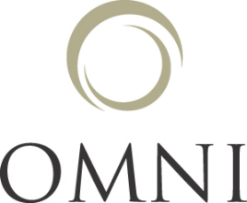 For questions regarding issues in your community or to follow-up on this interview, please contact your local PFS staff. If you have any questions on how this data will be used, please contact OMNISupport@omni.org.